Пошаговая инструкция перевода средств с карты на карту с помощью банкомата Сбербанка. 

1) Вставьте свою карту, введите пин-код.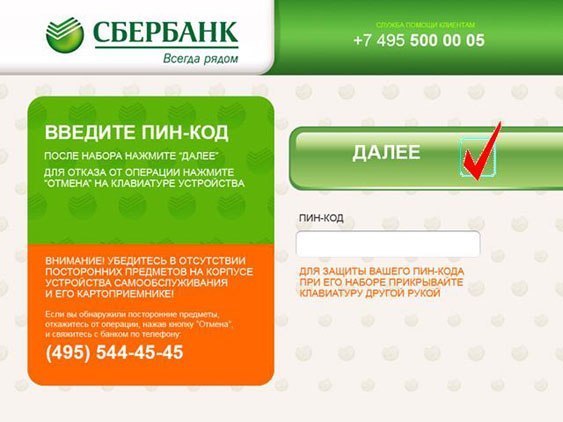 2) В появившемся меню выберите пункт "Перевод средств".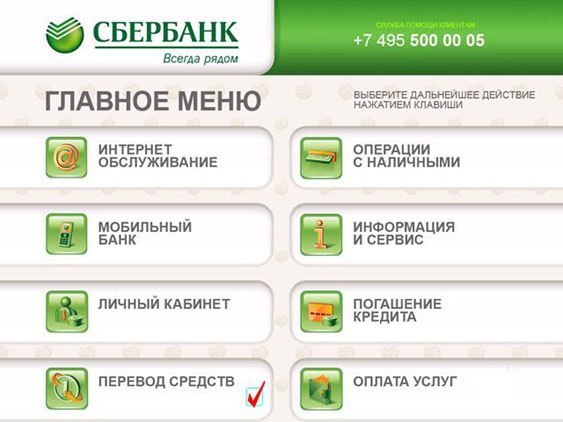 3) Введите номер нашей карты.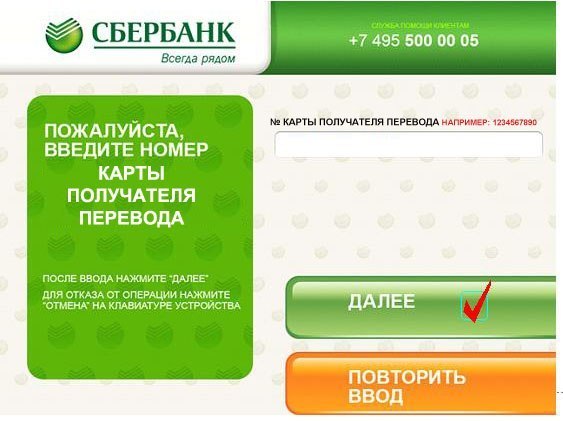 4) Выберите валюту "Российский рубль" и введите необходимую сумму заказа.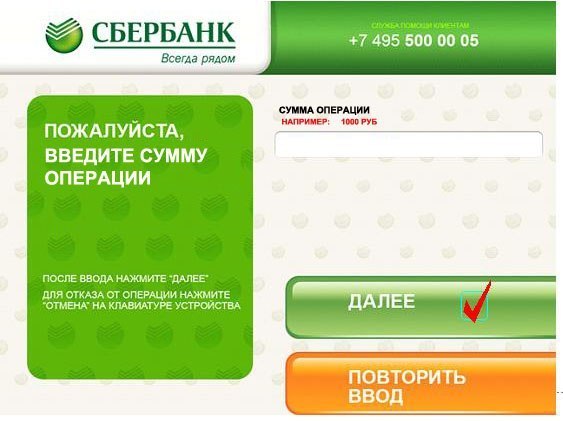 5) Возьмите чек. 
СОХРАНЯЙТЕ ЧЕК ДО ТОГО, КАК ДЕНЬГИ ПОСТУПЯТ К НАМ НА КАРТУ.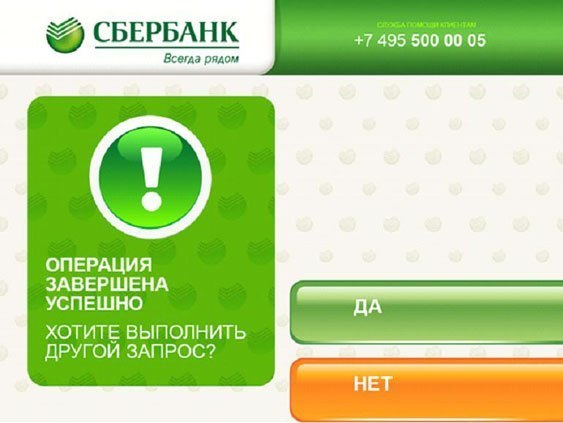 